Органы местного самоуправления являются субъектами природоохранной деятельности, и согласно ст. 1 Федерального закона «Об охране окружающей среды» осуществляют деятельность, направленную на сохранение и восстановление природной среды, рациональное использование и воспроизводство природных ресурсов, предотвращение негативного воздействия хозяйственной и иной деятельности на окружающую среду и ликвидацию ее последствийГлавная » Новости » Органы местного самоуправления являются субъектами природоохранной деятельности, и согласно ст. 1 Федерального закона «Об охране окружающей среды» осуществляют деятельность, направленную на сохранение и восстановление природной среды, рациональное использование и воспроизводство природных ресурсов, предотвращение негативного воздействия хозяйственной и иной деятельности на окружающую среду и ликвидацию ее последствийОрганы местного самоуправления являются субъектами природоохранной деятельности, и согласно ст. 1 Федерального закона «Об охране окружающей среды» осуществляют деятельность, направленную на сохранение и восстановление природной среды, рациональное использование и воспроизводство природных ресурсов, предотвращение негативного воздействия хозяйственной и иной деятельности на окружающую среду и ликвидацию ее последствий.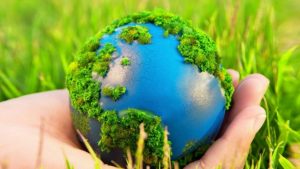 В целом экологическая ситуация на территории сельского поселения Уршакский сельсовет благоприятная.Основными источниками загрязнения окружающей среды в поселении являются автотранспорт, твёрдые коммунальные отходы, отходы от деятельности сельскохозяйственных предприятий.Постепенно решается проблема сбора и утилизации бытовых отходов. На территории сельского поселения установлены 2 контейнерных площадок: в с. Староабсалямово, д. Субхангулово. В остальных населенных пунктах установлены мусорные контейнеры для общего сбора мусора. Обустройство контейнерных площадок планируется  завершить в 2021 году. Вывоз твердых коммунальных отходов осуществляет региональный оператор ЭКО-СИТИ (https://roecocity.ru/).Администрацией сельского поселения проводятся месячники по уборке территорий поселения весной и осенью. Проводится разъяснительная работа с населением по вопросу обращения с ТКО: о запрете сжигания, нелегального размещения мусора, о негативных экологических последствиях.Уважаемые жители сельского поселения! Призываем всех вас защищать и беречь природу. Ведь только от нас самих зависит наше будущее, здоровое будущее наших детей! Не загрязняйте окружающую среду!